Answer each question.  Approximate values when necessary.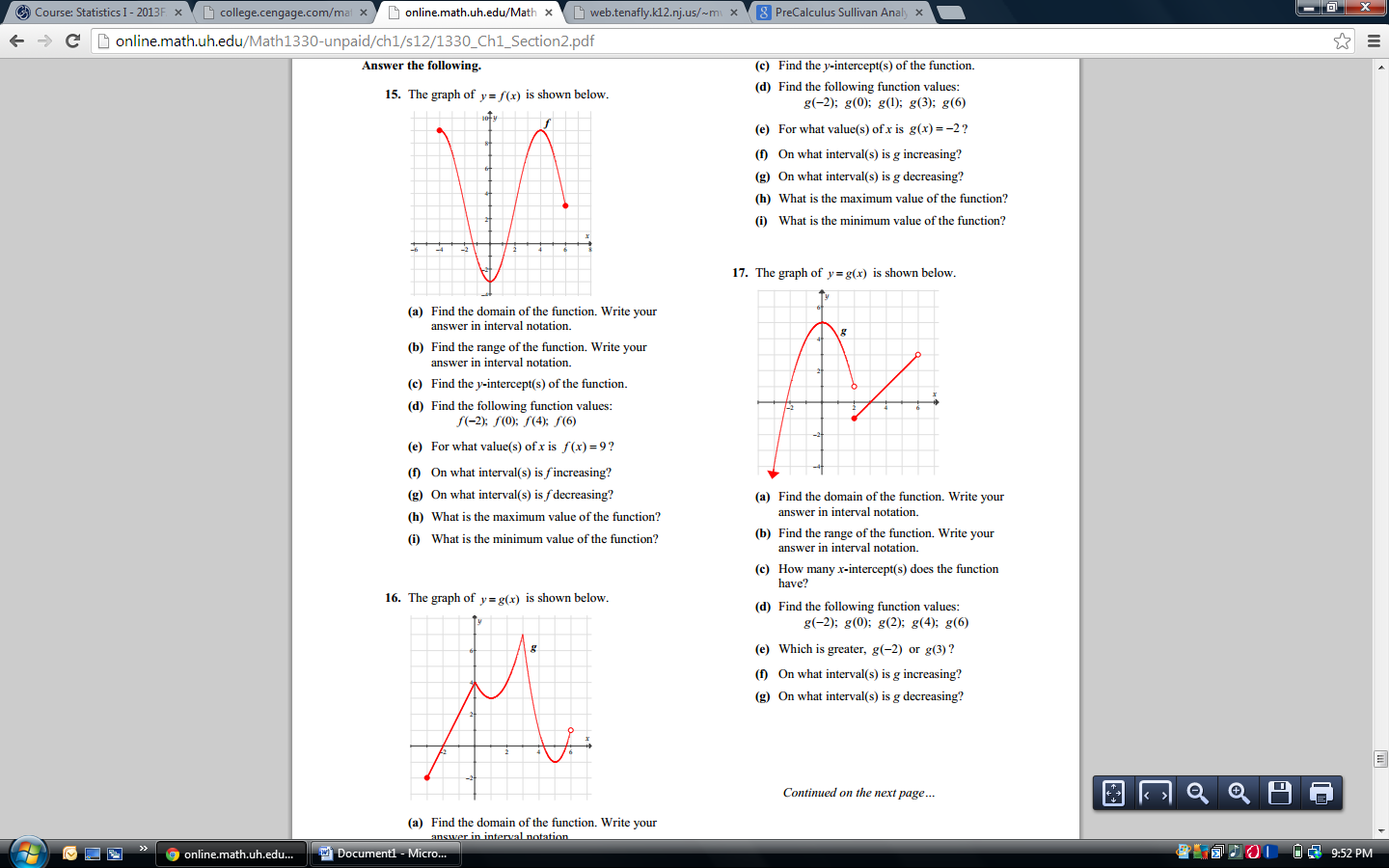 Is the graph a function?Is the graph continuous or discontinuous?Determine if f is symmetry to x-axis, y-axis, origin.Determine if f(x) is even, odd, or neither.Find the domain. Write your answer in interval notation.Find the range. Write your answer in interval notation.Find the y-intercept(s) if any.  Write your answer as an ordered pair.Find the x-intercept(s) if any.  Write your answer as an ordered pair.  Find the following function values: f(2); f (0); f (4); f (6)For what value(s) of x is f(x)=9 ?On what interval(s) is f increasing?  Write your answer in interval notation.On what interval(s) is f decreasing?  Write your answer in interval notation.On what interval(s) is f constant?  Write your answer in interval notation.Find the absolute maximum if any.Find the absolute minimum if any.Find the local maximum if any.Find the local minimum if any.For what values of x is f(x)>0.  Write your answer in interval notation.For what values of x is f(x)<0.  Write your answer in interval notation.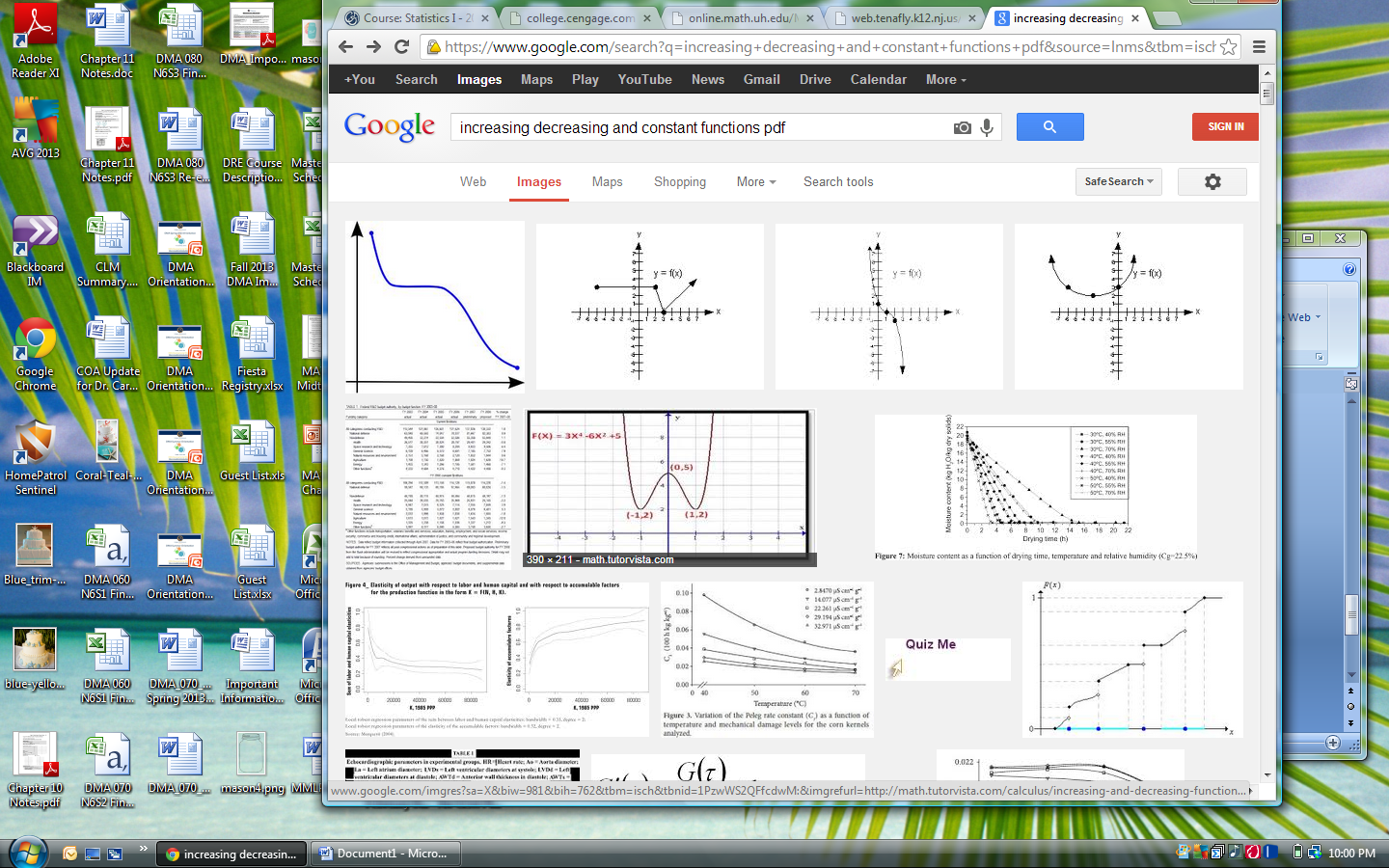 Is the graph a function?Is the graph continuous or discontinuous?Determine if f is symmetry to x-axis, y-axis, origin.Determine if f(x) is even, odd, or neither.Find the domain. Write your answer in interval notation.Find the range. Write your answer in interval notation.Find the y-intercept(s) if any.  Write your answer as an ordered pair.Find the x-intercept(s) if any.  Write your answer as an ordered pairFind the following function values:  f(2); f (0); f (3); f (-6)For what value(s) of x is f(x)=3 ?On what interval(s) is f increasing?  Write your answer in interval notation.On what interval(s) is f decreasing?  Write your answer in interval notation.On what interval(s) is f constant?  Write your answer in interval notation.Find the absolute maximum if any.Find the absolute minimum if any.Find the local maximum if any.Find the local minimum if any.For what values of x is f(x)>0.  Write your answer in interval notation.For what values of x is f(x)<0.  Write your answer in interval notation.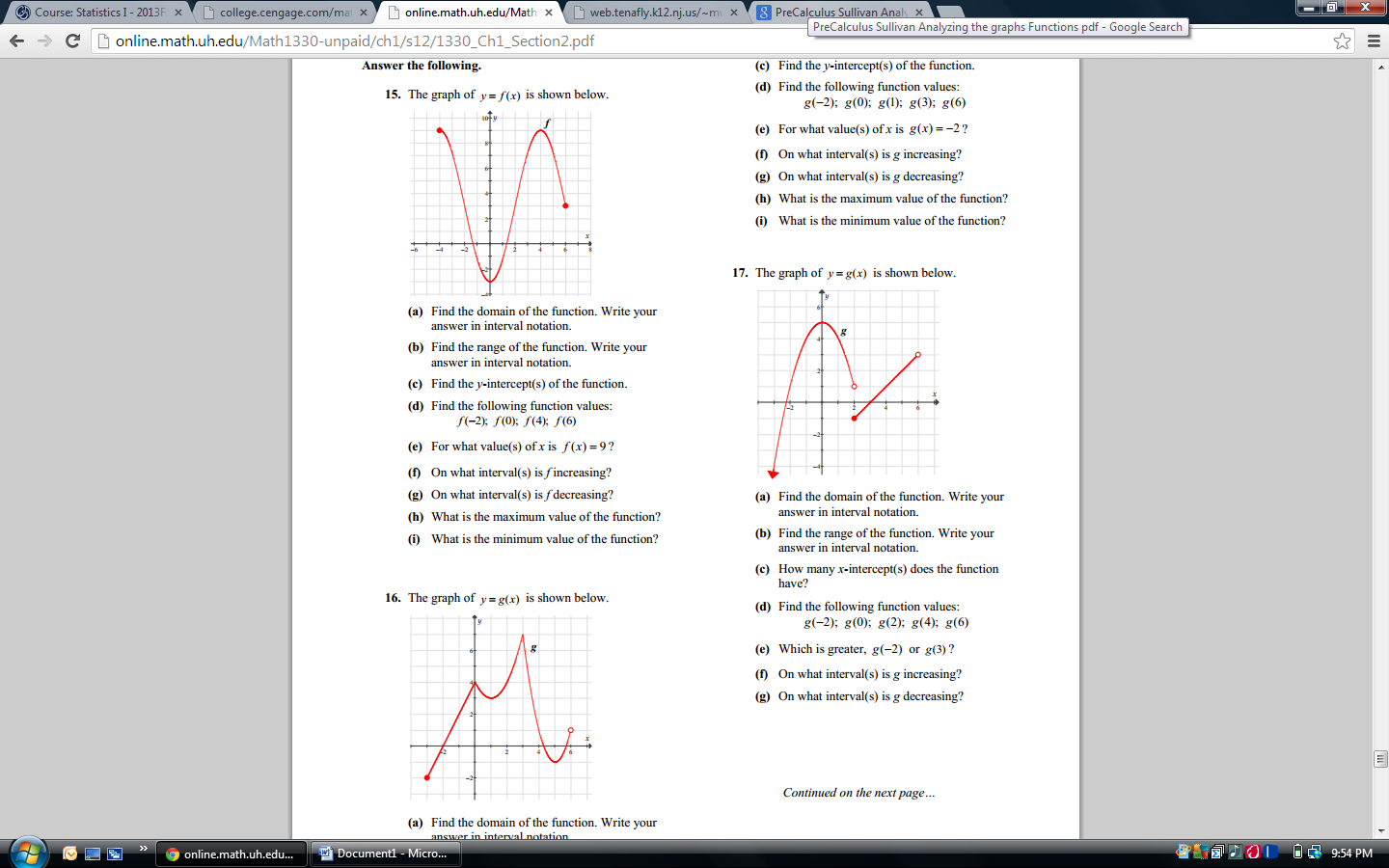 Is the graph a function?Is the graph continuous or discontinuous?Determine if f is symmetry to x-axis, y-axis, origin.Determine if f(x) is even, odd, or neither.Find the domain. Write your answer in interval notation.Find the range. Write your answer in interval notation.Find the y-intercept(s) if any.  Write your answer as an ordered pair.Find the x-intercept(s) if any.  Write your answer as an ordered pair.Find the following function values: f(2); f (0); f (4); f (6)Which is greater f(-2) or f(3)?On what interval(s) is f increasing?  Write your answer in interval notation.On what interval(s) is f decreasing?  Write your answer in interval notation.On what interval(s) is f constant?  Write your answer in interval notation.Find the absolute maximum if any.Find the absolute minimum if any.Find the local maximum if any.Find the local minimum if any.For what values  of x is f(x)>0.  Write your answer in interval notation.For what values of x is f(x)<0.  Write your answer in interval notation.